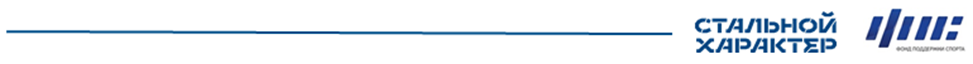 ЯНАО г. Ноябрьск	« 	» 	2023 г.ФОРМА ПЕРЕДАЧИ ПРАВА УЧАСТИЯ ДРУГОМУ ЛИЦУЯ, 	, проживающий по(фамилия имя отчество передающего)адресу 	, паспорт серия 	№ 	,выдан _______________________________________________________________________________,(место выдачи, дата выдачи)передаю	право	участия	в	проекте Экстремальный забег «Стальной характер. Холод», который пройдёт по адресу: Российская Федерация, Ямало-Ненецкий автономный округ, г. Ноябрьск,  «02» апреля 2023 г. 	,(фамилия имя отчество принимающего)проживающего  по адресу 	,		паспорт серия 	№ 	, выдан 		._________.(место выдачи, дата выдачи)Билет № 	вместе с настоящей формой передан: 	 /  	(подпись)	(ФИО передающего)Билет № 	получен,	c	Положением  проекта ознакомлен и согласен: 	 /  	(подпись)	(ФИО принимающего)